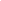 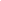 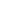 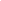 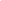 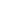 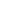 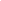 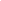 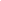 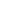 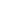 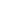 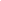 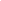 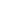 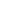 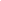 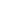 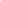 HOW DOES A CASE GET TO THE SUPREME COURT GRAPHIC